                                                              Распоряжение от 22 марта  2024 года                                                                           №  6 О проведении двухмесячника по санитарной очистке и благоустройству территории  муниципального образования «Курмач-Байгольское сельское поселение» Турочакского района Республики Алтай    В целях поддержания и улучшения санитарного состояния и благоустройства территории  муниципального образования «Курмач-Байгольское сельское поселение», руководствуясь Федеральным законом от 06.10.2003 года №131 – ФЗ «Об общих принципах организации местного самоуправления в Российской Федерации», решением Совета депутатов Курмач – Байгольского сельского поселения от 21.09.2022 г.    № 1-2 «Об   утверждении Правил благоустройства   территории  муниципального образования «Курмач-Байгольское сельское поселение» Турочакского района Республики Алтай»:1. Объявить период санитарной очистки с 01 апреля по 31 мая 2024 года,  принять участие в районном    «субботнике» 27 апреля 2024 года.2. Утвердить комиссию по проведению двухмесячника по санитарной очистке и благоустройству территории  муниципального образования «Курмач – Байгольское сельское поселение» (прил. №1) 3. Рекомендовать руководителям организаций всех форм собственности, расположенных на территории  Курмач – Байгольского сельского поселения, индивидуальным предпринимателям, организовать мероприятия по очистке территорий, прилегающих к административным зданиям от мусора («субботники») до 31 мая 2024 года4. Жителям населенных пунктов  необходимо  навести порядок  на территориях, прилегающих к частным домовладениям в срок до 31 мая 2024 года 5.  Опубликовать    настоящее   распоряжение     на  официальном  сайте администрации  сельского  поселения  в сети «Интернет» и разместить на стендах для размещения информации.6. Контроль за исполнением   распоряжения оставляю за собой.    Глава Курмач – Байгольского сельского поселения                                             О.М. Вибе  Приложение №1К распоряжению Главы сельского поселения от 22 марта 2024г.    №6 Комиссия по проведению двухмесячника по санитарной очистке и благоустройству территории  муниципального образования «Курмач – Байгольское сельское поселение»Председатель комиссии: Вибе Оксана Михайловна – глава сельского поселенияЧлены комиссии:Пустогачева Снежана Николаевна – ведущий специалист администрации;Пустогачева Александра Альбертовна (по согласованию) – заведующая ФАП;Пустогачева Августа Ангелеевна – зам. председателя Совета депутатов, депутат.АДМИНИСТРАЦИЯМУНИЦИПАЛЬНОГО ОБРАЗОВАНИЯ«КУРМАЧ-БАЙГОЛЬСКОЕСЕЛЬСКОЕ ПОСЕЛЕНИЕ»с.Курмач-БайголТУРОЧАКСКИЙ РАЙОНРЕСПУБЛИКА АЛТАЙ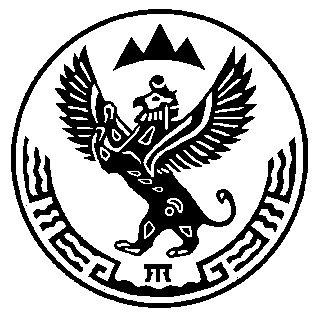 